Publicado en Barcelona el 18/02/2020 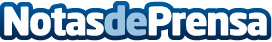 Carretillas TR abre camino en el servicio de consultoría energética La empresa Carretillas TR ofrece, desde el año 1867, soluciones en el ámbito de la logística y la manutención. Su trayectoria centenaria es debida a su pasión por las carretillas y por su interés permanente en todo aquello que guarde relación con la innovación tecnológica y las novedades del sectorDatos de contacto:e-deon.netComunicación · Diseño · Marketing931929647Nota de prensa publicada en: https://www.notasdeprensa.es/carretillas-tr-abre-camino-en-el-servicio-de Categorias: Nacional Automovilismo Sociedad Ecología Logística Otros Servicios Industria Automotriz Otras Industrias Innovación Tecnológica Consultoría http://www.notasdeprensa.es